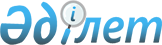 Қазақстан Республикасы Мәдениет және спорт министрінің кейбір бұйрықтарына өзгерістер пен толықтырулар енгізу туралыҚазақстан Республикасы Туризм және спорт министрінің 2023 жылғы 29 желтоқсандағы № 353 бұйрығы. Қазақстан Республикасының Әділет министрлігінде 2023 жылғы 29 желтоқсанда № 33857 болып тіркелді
      БҰЙЫРАМЫН:
      1. Қоса беріліп отырған Қазақстан Республикасы Мәдениет және спорт министрінің өзгерістер пен толықтырулар енгізілетін кейбір бұйрықтарының тізбесі бекітілсін.
      2. Қазақстан Республикасы Туризм және спорт министрлігінің Туризм индустриясы комитеті Қазақстан Республикасының заңнамасында белгіленген тәртіппен:
      1) осы бұйрықты Қазақстан Республикасының Әділет министрлігінде мемлекеттік тіркеуді;
      2) осы бұйрық қолданысқа енгізілгеннен кейін үш жұмыс күні ішінде Қазақстан Республикасы Туризм және спорт министрлігінің интернет-ресурсында орналастыруды;
      3) осы тармақта көзделген іс-шаралар орындалғаннан кейін үш жұмыс күні ішінде іс-шаралардың орындалуы туралы мәліметтерді Қазақстан Республикасы Туризм және спорт министрлігінің Заң қызметі департаментіне ұсынуды қамтамасыз етсін.
      3. Осы бұйрықтың орындалуын бақылау жетекшілік ететін Қазақстан Республикасының Туризм және спорт вице-министріне жүктелсін.
      4. Осы бұйрық алғашқы ресми жарияланған күнінен кейін күнтізбелік он күн өткен соң қолданысқа енгізіледі.
      "КЕЛІСІЛДІ"
      Қазақстан Республикасының
      Көлік министрлігі
      "КЕЛІСІЛДІ"
      Қазақстан Республикасының
      Қаржы министрлігі
      "КЕЛІСІЛДІ"
      Қазақстан Республикасының
      Өнеркәсіп және құрылыс министрлігі
      "КЕЛІСІЛДІ"
      Қазақстан Республикасының 
      Стратегиялық жоспарлау және реформалар агенттігі 
      Ұлттық статистика бюросы
      "КЕЛІСІЛДІ"
      Қазақстан Республикасының
      Ұлттық экономика министрлігі
      "КЕЛІСІЛДІ"
      Қазақстан Республикасының
      Ішкі істер министрлігі Қазақстан Республикасы Мәдениет және спорт министрінің өзгерістер пен толықтырулар енгізілетін кейбір бұйрықтарының тізбесі
      1. "Қазақстан Республикасының аумағында кәмелетке толмаған жолаушыларды әуемен тасымалдау кезінде туристік өнімге қосылған билет құнын субсидиялау қағидаларын бекіту туралы" Қазақстан Республикасы Мәдениет және спорт министрінің 2021 жылғы 7 желтоқсандағы № 375 бұйрығына (Нормативтік құқықтық актілерді мемлекеттік тіркеу тізілімінде № 25724 болып тіркелген) мынадай толықтыру енгізілсін:
      көрсетілген бұйрықпен бекітілген Қазақстан Республикасының аумағында кәмелетке толмаған жолаушыларды әуемен тасымалдау кезінде туристік өнімге қосылған билет құнын субсидиялау қағидалары мынадай мазмұндағы 5-1-тармақпен толықтырылсын:
      "5-1. Ішкі туризм саласындағы туроператорға субсидия төлеуден бас тарту үшін негіздер анықталған кезде Ұйым ішкі туризм саласындағы туроператорға ішкі туризм саласындағы туроператорға субсидия төлеуден бас тарту туралы алдын ала шешім туралы, сондай-ақ алдын ала шешім бойынша ішкі туризм саласындағы туроператордың ұстанымын білдіру мүмкіндігі үшін тыңдауды өткізудің уақыты мен орны (тәсілі) туралы хабарлайды. 
      Тыңдау туралы хабарлама Қазақстан Республикасы Әкімшілік рәсімдік-процестік кодексінің 73-бабына сәйкес шешім қабылдағанға дейін кемінде 3 (үш) жұмыс күні бұрын жіберіледі. Тыңдау хабарлама жасалған күннен бастап 2 (екі) жұмыс күнінен кешіктірілмей жүргізіледі.
      Тыңдау нәтижелері бойынша Ұйым ішкі туризм саласындағы туроператорға субсидия төлеу туралы нәтиже немесе ішкі туризм саласындағы туроператорға субсидия төлеуден бас тарту туралы дәлелді жауап береді.".
      2. "Кәсіпкерлік субъектілерінің санитариялық-гигиеналық тораптарды күтіп-ұстауға арналған шығындарының бір бөлігін субсидиялау қағидаларын бекіту туралы" Қазақстан Республикасы Мәдениет және спорт министрінің 2021 жылғы 10 желтоқсандағы № 382 бұйрығына (Нормативтік құқықтық актілерді мемлекеттік тіркеу тізілімінде № 25801 болып тіркелген) мынадай толықтыру енгізілсін:
      көрсетілген бұйрықпен бекітілген Кәсіпкерлік субъектілерінің санитариялық-гигиеналық тораптарды күтіп-ұстауға арналған шығындарының бір бөлігін субсидиялау қағидалары мынадай мазмұндағы 9-1-тармақпен толықтырылсын: 
      "9-1. Кәсіпкерлік субъектісін субсидиялаудан бас тарту үшін негіздер анықталған кезде ЖАО кәсіпкерлік субъектісіне субсидиялаудан бас тарту туралы алдын ала шешім туралы, сондай-ақ кәсіпкерлік субъектісінің алдын ала шешім бойынша ұстанымын білдіру мүмкіндігі үшін тыңдауды өткізудің уақыты мен орны (тәсілі) туралы хабарлайды.
      Тыңдау туралы хабарлама Қазақстан Республикасы Әкімшілік рәсімдік-процестік кодексінің 73-бабына сәйкес Комиссия шешім қабылдағанға дейін кемінде 3 (үш) жұмыс күні бұрын жіберіледі. Тыңдау хабарлама жасалған күннен бастап 2 (екі) жұмыс күнінен кешіктірілмей жүргізіледі.
      Тыңдау нәтижелері бойынша Комиссияның шешімі негізінде ЖАО кәсіпкерлік субъектісіне субсидия төлеу туралы нәтиже немесе кәсіпкерлік субъектісін субсидиялаудан бас тарту туралы дәлелді жауап береді.".
      3. "Әрбір шетелдік турист үшін келу туризмі саласындағы туроператорлардың шығындарын субсидиялау қағидаларын бекіту туралы" Қазақстан Республикасы Мәдениет және спорт министрінің 2021 жылғы 15 желтоқсандағы № 387 бұйрығына (Нормативтік құқықтық актілерді мемлекеттік тіркеу тізілімінде № 25912 болып тіркелген) мынадай толықтыру енгізілсін:
      көрсетілген бұйрықпен бекітілген Әрбір шетелдік турист үшін келу туризмі саласындағы туроператорлардың шығындарын субсидиялау қағидалары мынадай мазмұндағы 6-1-тармақпен толықтырылсын:
      "6-1. Келу туризмі саласындағы туроператорға субсидия төлеуден бас тарту үшін негіздер анықталған кезде уәкілетті орган келу туризмі саласындағы туроператорға субсидия төлеуден бас тарту туралы алдын ала шешім туралы, сондай-ақ алдын ала шешім бойынша келу туризмі саласындағы туроператордың ұстанымын білдіру мүмкіндігі үшін тыңдауды өткізудің уақыты мен орны (тәсілі) туралы хабарлайды.
      Тыңдау туралы хабарлама Қазақстан Республикасы Әкімшілік рәсімдік-процестік кодексінің 73-бабына сәйкес Комиссия шешім қабылдағанға дейін кемінде 3 (үш) жұмыс күні бұрын жіберіледі. Тыңдау хабарлама жасалған күннен бастап 2 (екі) жұмыс күнінен кешіктірілмей жүргізіледі.
      Тыңдау нәтижелері бойынша Комиссияның шешімі негізінде уәкілетті орган мемлекеттік келу туризмі саласындағы туроператорға субсидия төлеу туралы нәтиже немесе келу туризмі саласындағы туроператорға субсидия төлеуден бас тарту туралы дәлелді жауап береді.".
      4. "Кәсіпкерлік субъектілерінің тау шаңғысы курорттарына арналған жабдықтар мен техника сатып алу бойынша шығындарының бір бөлігін өтеу қағидаларын бекіту туралы" Қазақстан Республикасы Мәдениет және спорт министрінің 2021 жылғы 29 желтоқсандағы № 407 бұйрығына (Нормативтік құқықтық актілерді мемлекеттік тіркеу тізілімінде № 26382 болып тіркелген) мынадай толықтыру енгізілсін:
      көрсетілген бұйрықпен бекітілген Кәсіпкерлік субъектілерінің тау шаңғысы курорттарына арналған жабдықтар мен техника сатып алу бойынша шығындарының бір бөлігін өтеу қағидалары мынадай мазмұндағы 9-1-тармақпен толықтырылсын: 
      "9-1. Шығындардың бір бөлігін өтеуден бас тарту үшін негіздер анықталған кезде уәкілетті орган кәсіпкерлік субъектісіне шығындардың бір бөлігін өтеуден бас тарту туралы алдын ала шешім туралы, сондай-ақ кәсіпкерлік субъектісінің алдын ала шешім бойынша ұстанымын білдіру мүмкіндігі үшін тыңдауды өткізудің уақыты мен орны (тәсілі) туралы хабарлайды.
      Тыңдау туралы хабарлама Қазақстан Республикасы Әкімшілік рәсімдік-процестік кодексінің 73-бабына сәйкес Комиссия шешім қабылдағанға дейін кемінде 3 (үш) жұмыс күні бұрын жіберіледі. Тыңдау хабарлама жасалған күннен бастап 2 (екі) жұмыс күнінен кешіктірілмей жүргізіледі.
      Тыңдау нәтижелері бойынша Комиссияның шешімі негізінде уәкілетті орган кәсіпкерлік субъектісіне шығындардың бір бөлігін өтеу туралы нәтиже немесе кәсіпкерлік субъектісіне шығындардың бір бөлігін өтеуден бас тарту туралы дәлелді жауап береді.".
      5. "Кәсіпкерлік субъектілерінің жол бойындағы сервис объектілерін салу бойынша шығындарының бір бөлігін өтеу қағидаларын бекіту туралы" Қазақстан Республикасы Мәдениет және спорт министрінің 2021 жылғы 30 желтоқсандағы № 411 бұйрығына (Нормативтік құқықтық актілерді мемлекеттік тіркеу тізілімінде № 26375 болып тіркелген) мынадай толықтыру енгізілсін:
      көрсетілген бұйрықпен бекітілген Кәсіпкерлік субъектілерінің жол бойындағы сервис объектілерін салу бойынша шығындарының бір бөлігін өтеу қағидалары мынадай мазмұндағы 8-1-тармақпен толықтырылсын: 
      "8-1. Шығындардың бір бөлігін өтеуден бас тарту үшін негіздер анықталған кезде ЖАО кәсіпкерлік субъектісіне шығындардың бір бөлігін өтеуден бас тарту туралы алдын ала шешім туралы, сондай-ақ кәсіпкерлік субъектісінің алдын ала шешім бойынша ұстанымын білдіру мүмкіндігі үшін тыңдауды өткізудің уақыты мен орны (тәсілі) туралы хабарлайды.
      Тыңдау туралы хабарлама Қазақстан Республикасы Әкімшілік рәсімдік-процестік кодексінің 73-бабына сәйкес Комиссия шешім қабылдағанға дейін кемінде 3 (үш) жұмыс күні бұрын жіберіледі. Тыңдау хабарлама жасалған күннен бастап 2 (екі) жұмыс күнінен кешіктірілмей жүргізіледі.
      Тыңдау нәтижелері бойынша Комиссияның шешімі негізінде ЖАО кәсіпкерлік субъектісіне шығындардың бір бөлігін өтеу туралы нәтиже немесе кәсіпкерлік субъектісіне шығындардың бір бөлігін өтеуден бас тарту туралы дәлелді жауап береді.".
      6. "Туристік қызметті жүзеге асыратын кәсіпкерлік субъектілеріне сыйымдылығы жүргiзушiнiң орнын қоспағанда, сегiзден астам отыратын орны бар автомобиль көлік құралдарын сатып алу бойынша шығындардың бір бөлігін өтеу қағидаларын бекіту туралы" Қазақстан Республикасы Мәдениет және спорт министрінің 2021 жылғы 30 желтоқсандағы № 412 бұйрығына (Нормативтік құқықтық актілерді мемлекеттік тіркеу тізілімінде № 26380 болып тіркелген) мынадай өзгерістер мен толықтыру енгізілсін:
      1-тармақ мынадай редакцияда жазылсын:
      "1. Қоса беріліп отырған Туристік қызметті жүзеге асыратын кәсіпкерлік субъектілеріне сыйымдылығы жүргiзушiнiң орнын қоспағанда, сегiзден астам отыратын орны бар автомобиль көлік құралдарын сатып алу бойынша шығындардың бір бөлігін өтеу қағидалары (бұдан әрі – Қағидалар) бекітілсін.";
      4-тармақ мынадай редакцияда жазылсын:
      "4. Осы бұйрық 2022 жылғы 1 қаңтардан бастап қолданысқа енгізіледі және ресми жариялануға тиіс.
      Қағидалардың 9-тармағының екінші абзацы 2024 жылғы 1 мамырға дейін қолданылады деп белгіленсін.";
      көрсетілген бұйрықпен бекітілген Туристік қызметті жүзеге асыратын кәсіпкерлік субъектілеріне сыйымдылығы жүргiзушiнiң орнын қоспағанда, сегiзден астам отыратын орны бар автомобиль көлік құралдарын сатып алу бойынша шығындардың бір бөлігін өтеу қағидаларында:
      мынадай мазмұндағы 7-1-тармақпен толықтырылсын: 
      "7-1. Шығындардың бір бөлігін өтеуден бас тарту үшін негіздер анықталған кезде ЖАО кәсіпкерлік субъектісіне шығындардың бір бөлігін өтеуден бас тарту туралы алдын ала шешім туралы, сондай-ақ кәсіпкерлік субъектісінің алдын ала шешім бойынша ұстанымын білдіру мүмкіндігі үшін тыңдауды өткізудің уақыты мен орны (тәсілі) туралы хабарлайды.
      Тыңдау туралы хабарлама Қазақстан Республикасы Әкімшілік рәсімдік-процестік кодексінің 73-бабына сәйкес Комиссия шешім қабылдағанға дейін кемінде 3 (үш) жұмыс күні бұрын жіберіледі. Тыңдау хабарлама жасалған күннен бастап 2 (екі) жұмыс күнінен кешіктірілмей жүргізіледі.
      Тыңдау нәтижелері бойынша Комиссияның шешімі негізінде ЖАО кәсіпкерлік субъектісіне шығындардың бір бөлігін өтеу туралы нәтиже немесе кәсіпкерлік субъектісіне шығындардың бір бөлігін өтеуден бас тарту туралы дәлелді жауап береді.";
      9-тармақ мынадай редакцияда жазылсын:
      "9. Хаттаманың негізінде ЖАО Қазақстан Республикасы Қаржы министрiнiң 2014 жылғы 24 қарашадағы № 511 бұйрығымен (Нормативтік құқықтық актілерді мемлекеттік тіркеу тізілімінде № 10007 болып тіркелген) бекітілген Бюджеттік өтінімді жасау және ұсыну қағидаларымен көзделген тәртіппен тиісті қаржы жылына арналған күнтізбелік жылдың 30 наурызына дейін толық көлемде бюджеттік өтінімді қалыптастырады.
      Бюджеттік өтінімге сондай-ақ Комиссияның осы Қағидалардың 7-тармағының 1) тармақшасында көзделген шешімі қабылданған, бірақ шығындарының бір бөлігінің өтемін алмаған өткен қаржы жылында берілген кәсіпкерлік субъектілерінің өтінімдері енгізіледі.";
      10-тармақ алынып тасталсын.
      7. "Туристік қызмет объектілерін салу, реконструкциялау кезінде кәсіпкерлік субъектілері шығындарының бір бөлігін өтеу қағидаларын бекіту туралы" Қазақстан Республикасы Мәдениет және спорт министрінің 2021 жылғы 31 желтоқсандағы № 415 бұйрығына (Нормативтік құқықтық актілерді мемлекеттік тіркеу тізілімінде № 26403 болып тіркелген) мынадай өзгерістер мен толықтыру енгізілсін:
      1-тармақ мынадай редакцияда жазылсын:
      "1. Қоса беріліп отырған Туристік қызмет объектілерін салу, реконструкциялау кезінде кәсіпкерлік субъектілері шығындарының бір бөлігін өтеу қағидалары (бұдан әрі – Қағидалар) бекітілсін.";
      4-тармақ мынадай редакцияда жазылсын:
      "4. Осы бұйрық 2022 жылғы 1 қаңтардан бастап қолданысқа енгізіледі және ресми жариялануға тиіс.
      Қағидалардың 11-тармағының екінші абзацы 2024 жылғы 1 мамырға дейін қолданылады деп белгіленсін.";
      көрсетілген бұйрықпен бекітілген Туристік қызмет объектілерін салу, реконструкциялау кезінде кәсіпкерлік субъектілері шығындарының бір бөлігін өтеу қағидаларында:
      2-тармақтың 5) тармақшасы алынып тасталсын;
      4-тармақтың 4) тармақшасы алынып тасталсын;
      мынадай мазмұндағы 8-1-тармақпен толықтырылсын: 
      "8-1. Шығындардың бір бөлігін өтеуден бас тарту үшін негіздер анықталған кезде ЖАО кәсіпкерлік субъектісіне шығындардың бір бөлігін өтеуден бас тарту туралы алдын ала шешім туралы, сондай-ақ кәсіпкерлік субъектісінің алдын ала шешім бойынша ұстанымын білдіру мүмкіндігі үшін тыңдауды өткізудің уақыты мен орны (тәсілі) туралы хабарлайды.
      Тыңдау туралы хабарлама Қазақстан Республикасы Әкімшілік рәсімдік-процестік кодексінің 73-бабына сәйкес Комиссия шешім қабылдағанға дейін кемінде 3 (үш) жұмыс күні бұрын жіберіледі. Тыңдау хабарлама жасалған күннен бастап 2 (екі) жұмыс күнінен кешіктірілмей жүргізіледі.
      Тыңдау нәтижелері бойынша Комиссияның шешімі негізінде ЖАО кәсіпкерлік субъектісіне шығындардың бір бөлігін өтеу туралы нәтиже немесе кәсіпкерлік субъектісіне шығындардың бір бөлігін өтеуден бас тарту туралы дәлелді жауап береді.";
      11-тармақ мынадай редакцияда жазылсын:
      "11. Хаттаманың негізінде ЖАО Қазақстан Республикасы Қаржы министрiнiң 2014 жылғы 24 қарашадағы № 511 бұйрығымен (Нормативтік құқықтық актілерді мемлекеттік тіркеу тізілімінде № 10007 болып тіркелген) бекітілген Бюджеттік өтінімді жасау және ұсыну қағидаларымен көзделген тәртіппен тиісті қаржы жылына арналған күнтізбелік жылдың 30 наурызына дейін толық көлемде бюджеттік өтінімді қалыптастырады.";
      Бюджеттік өтінімге сондай-ақ Комиссияның осы Қағидалардың 7-тармағының 1) тармақшасында көзделген шешімі қабылданған, бірақ шығындарының бір бөлігінің өтемін алмаған өткен қаржы жылында берілген кәсіпкерлік субъектілерінің өтінімдері енгізіледі.";
      12-тармақ алынып тасталсын.
					© 2012. Қазақстан Республикасы Әділет министрлігінің «Қазақстан Республикасының Заңнама және құқықтық ақпарат институты» ШЖҚ РМК
				
      Қазақстан РеспубликасыТуризм және спорт министрі 

Е. МАРЖИКПАЕВ
Қазақстан Республикасы
Туризм және спорт министрі
2023 жылғы 29 желтоқсандағы
№ 353 бұйрығымен
бекітілген